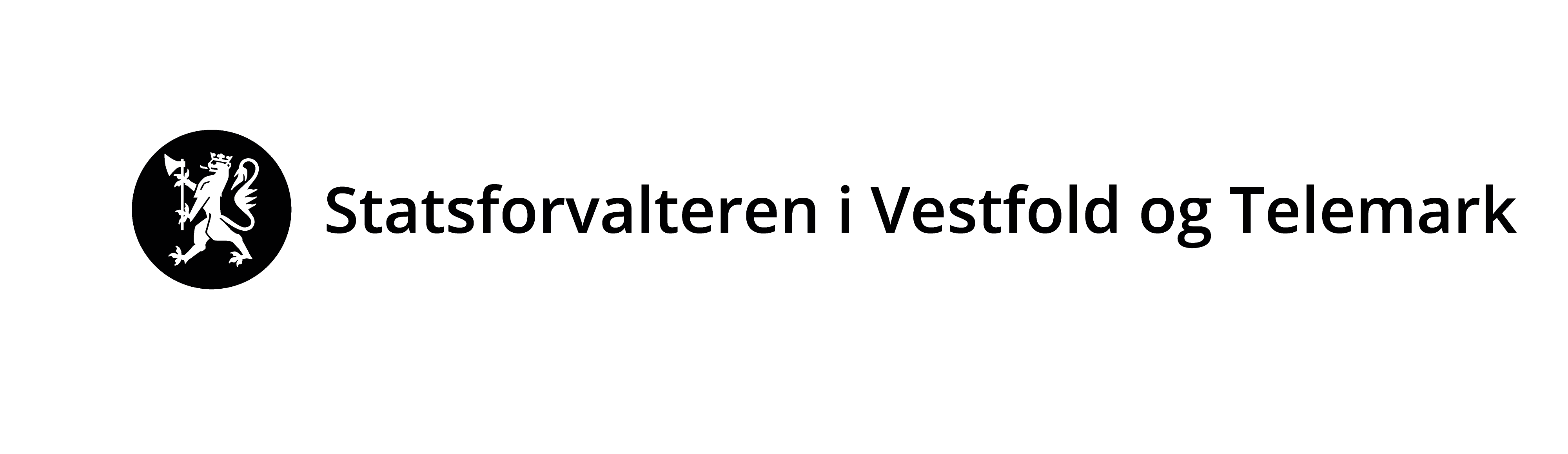 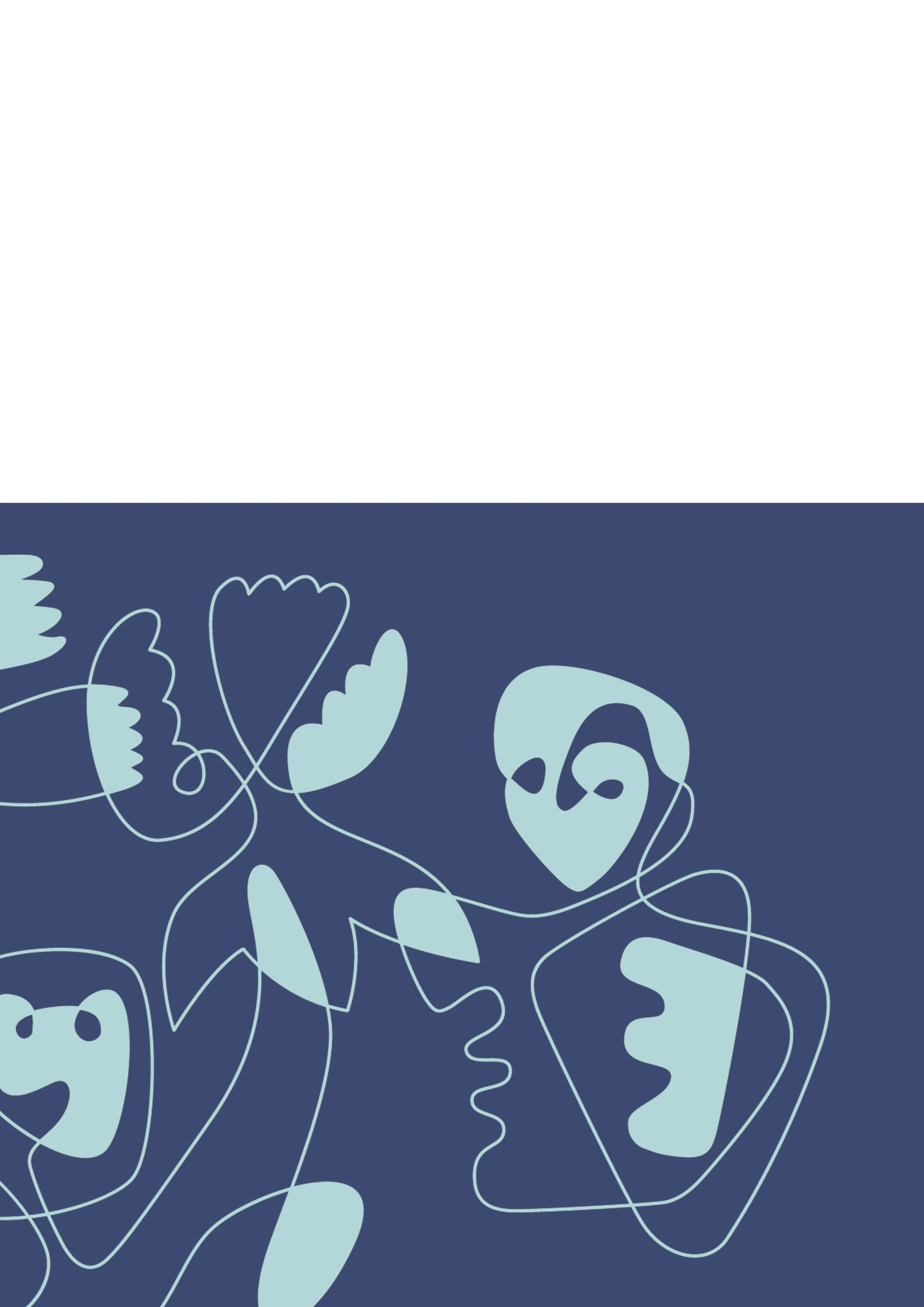 Skjemaet må fylles ut nøyaktig og fullstendig, og alle nødvendige vedlegg må følge med. Skjemaet sendes til Statsforvalteren pr. e-post (sfvtpost@statsforvalteren.no) eller pr. brev (Statsforvalteren i Vestfold og Telemark, Postboks 2076, 3103 Tønsberg).Lenke til forurensningsforskriftens kapittel 29 https://lovdata.no/dokument/SF/forskrift/2004-06-01-931/KAPITTEL_8-6#KAPITTEL_8-6 Veiledning til meldingen:Dette skjemaet gjelder for små og mellomstore bedrifter som driver med mekanisk over-flatebehandling og vedlikehold av metallkonstruksjoner i tilknytning til faste anlegg/installasjoner, inkludert skipsverft.Skjemaet gjelder for anlegg som driver med høytrykkspyling, blåserensing, metallisering og sprøytemaling/lakkering. Anlegg med kapasitet til å forbruke over 150 kg/time eller over 200 tonn/år av innsatsstoffer basert på organiske løsemidler er ikke omfattet av kapittel 29, og skal ha særskilt tillatelse etter forurensningslovens § 11.  Nye anlegg eller utvidelser/endringer skal i god tid før oppstart/endring sende utfylt skjema til Statsforvalteren. Anlegg som omfattes av kapittel 29, men som driver uten tillatelse, bør også sende melding til Statsforvalteren. Virksomheten kan starte opp/endre/utvide fra 6 uker etter at meldingen er bekreftet mottatt av Statsforvalteren med mindre Statsforvalteren fastsetter noe annet. Statsforvalteren kan på bakgrunn av meldingen pålegge virksomheten å søke om tillatelse i henhold til § 11 i forurensningsloven.   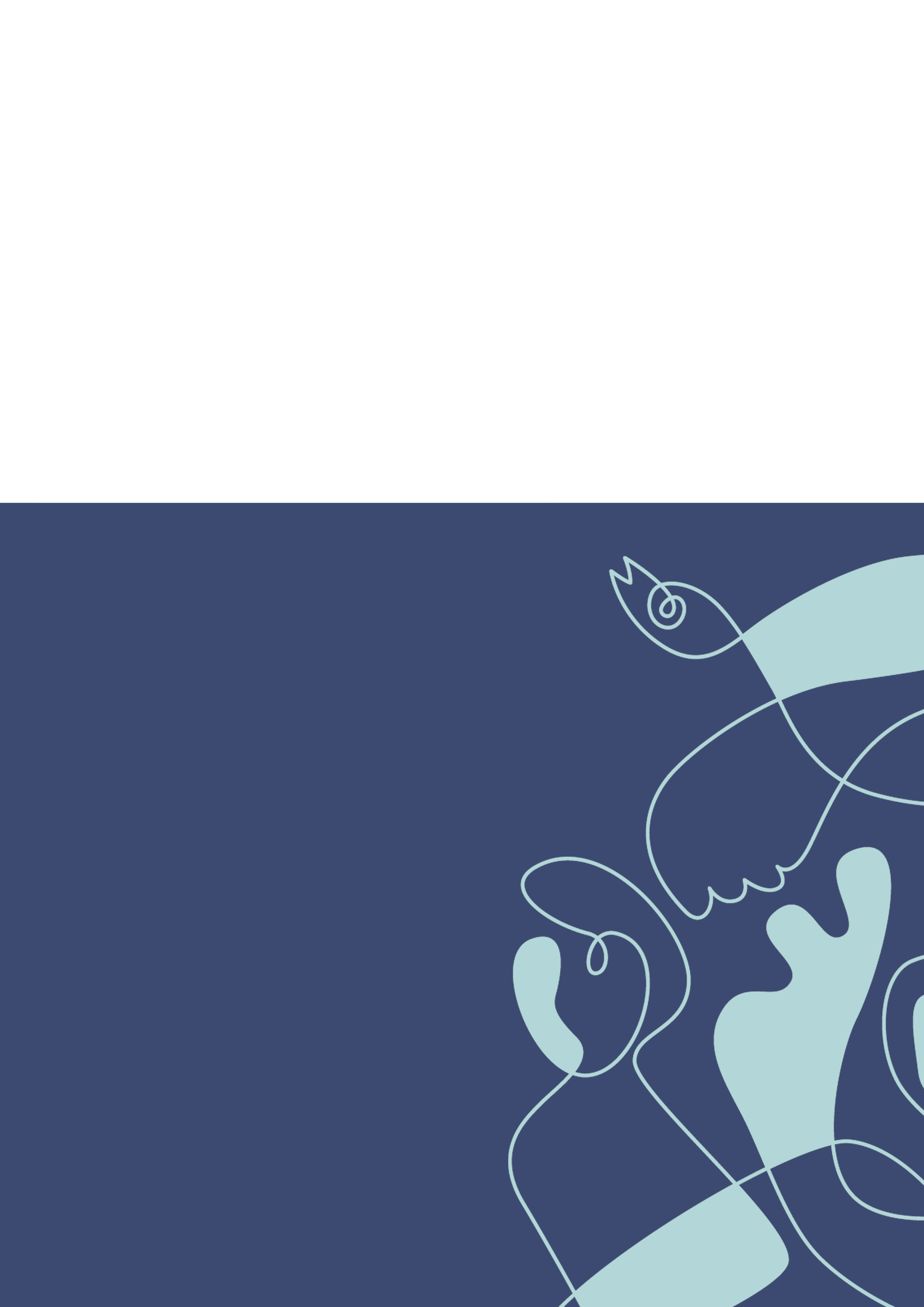 Fylles ut av StatsforvalterenFylles ut av StatsforvalterenStatsforvalterens saksnr:Melding mottatt dato:BedriftsdataBedriftsdataBedriftsnavnGateadressePostadresseKommuneFylkeOrg.nr.Kontaktperson Kontaktperson Navn Telefone-postAnleggsdata (første del kun hvis ulikt fra bedriftsdata)Anleggsdata (første del kun hvis ulikt fra bedriftsdata)Anleggsdata (første del kun hvis ulikt fra bedriftsdata)Anleggsdata (første del kun hvis ulikt fra bedriftsdata)Anleggsdata (første del kun hvis ulikt fra bedriftsdata)Anleggsdata (første del kun hvis ulikt fra bedriftsdata)Anleggsdata (første del kun hvis ulikt fra bedriftsdata)AnleggsnavnAnleggsnavnGateadresseGateadressePostadressePostadresseKommuneKommuneFylkeFylkeOrg.nr.Org.nr.Kontaktperson Kontaktperson Kontaktperson Kontaktperson Kontaktperson Kontaktperson Kontaktperson Navn Navn TelefonTelefone-poste-postGårdsnummerBruksnummerBruksnummerKartreferanse(UTM- koordinater)SonebelteSonebelteNord - Sør:Nord - Sør:Øst - VestØst - VestKartreferanse(UTM- koordinater)Etableringsår/ byggeår anleggEndret/utvidet årEndret/utvidet årAvstand til nærmeste bolig, skole, institusjon og lignende Avstand til nærmeste bolig, skole, institusjon og lignende Avstand til nærmeste bolig, skole, institusjon og lignende Avstand til nærmeste bolig, skole, institusjon og lignende mType bebyggelse:Type bebyggelse:PlanstatusPlanstatusPlanstatusPlanstatusDokumentasjon på at virksomheten er i samsvar med eventuelle planer etter plan- og bygningsloven skal legges ved meldeskjemaet til kommunen. Planbestemmelsene kan gi føringer blant annet for utforming av anlegg, støy, lukt med mer.Dokumentasjon på at virksomheten er i samsvar med eventuelle planer etter plan- og bygningsloven skal legges ved meldeskjemaet til kommunen. Planbestemmelsene kan gi føringer blant annet for utforming av anlegg, støy, lukt med mer.Dokumentasjon på at virksomheten er i samsvar med eventuelle planer etter plan- og bygningsloven skal legges ved meldeskjemaet til kommunen. Planbestemmelsene kan gi føringer blant annet for utforming av anlegg, støy, lukt med mer.Dokumentasjon på at virksomheten er i samsvar med eventuelle planer etter plan- og bygningsloven skal legges ved meldeskjemaet til kommunen. Planbestemmelsene kan gi føringer blant annet for utforming av anlegg, støy, lukt med mer.Er lokaliseringen behandlet i reguleringsplan?Er lokaliseringen behandlet i reguleringsplan? Ja 	NeiEr lokaliseringen behandlet i reguleringsplan?Er lokaliseringen behandlet i reguleringsplan?Reguleringsplanens navn og dato for vedtak ProduksjonsdataProduksjonsdataBeskriv produksjonen (type og omfang, kapasitet)Navn på vannforekomst/resipientUtslippsbegrensende tiltakUtslippsbegrensende tiltakBeskriv tiltak for å hindre utslipp av miljøskadelige stofferBeskriv rutiner/tiltak for å begrense utslipp av stoffer i vedlegg 1Beskriv rutiner/tiltak for å begrense utslipp av begroingshindrende midlerBeskriv hvordan spylevann blir håndtertDisponering av oppsamlet materiale, farlig avfallDisponering av oppsamlet materiale, farlig avfallDisponering av oppsamlet materiale, farlig avfallType overflødig materiale, farlig avfallMengde (kg/år)DisponeringUtslipp til luftUtslipp til luftUtslipp til luftUtslipp til luftPresisering av § 29-9 annet og tredje ledd: Fristen for støvnedfallsmålinger innen et år regnes som oppfylt dersom målingene starter opp så snart som mulig etter at dette kapittelet gjelder, jf § 29-13, og dersom målingene varer i et år. Virksomheten skal for øvrig fortsette med støvnedfallsmålinger og alltid kunne dokumentere at støvnedfallskravet overholdes.Presisering av § 29-9 annet og tredje ledd: Fristen for støvnedfallsmålinger innen et år regnes som oppfylt dersom målingene starter opp så snart som mulig etter at dette kapittelet gjelder, jf § 29-13, og dersom målingene varer i et år. Virksomheten skal for øvrig fortsette med støvnedfallsmålinger og alltid kunne dokumentere at støvnedfallskravet overholdes.Presisering av § 29-9 annet og tredje ledd: Fristen for støvnedfallsmålinger innen et år regnes som oppfylt dersom målingene starter opp så snart som mulig etter at dette kapittelet gjelder, jf § 29-13, og dersom målingene varer i et år. Virksomheten skal for øvrig fortsette med støvnedfallsmålinger og alltid kunne dokumentere at støvnedfallskravet overholdes.Presisering av § 29-9 annet og tredje ledd: Fristen for støvnedfallsmålinger innen et år regnes som oppfylt dersom målingene starter opp så snart som mulig etter at dette kapittelet gjelder, jf § 29-13, og dersom målingene varer i et år. Virksomheten skal for øvrig fortsette med støvnedfallsmålinger og alltid kunne dokumentere at støvnedfallskravet overholdes.Når vil virksomheten begynne med måling av nedfallstøv?Har virksomheten utslipp til luft fra punktkilder?Har virksomheten utslipp til luft fra punktkilder? Ja 	NeiHar virksomheten utslipp til luft fra punktkilder?Har virksomheten utslipp til luft fra punktkilder?StøyStøyStøyStøyHar virksomheten gjennomført støymålinger?Har virksomheten gjennomført støymålinger? Ja 	NeiHar virksomheten gjennomført støymålinger?Har virksomheten gjennomført støymålinger?Hvor ofte fravikes støykravene i § 29-8, jf § 29-7?dager/årdager/årOppfyller virksomheten krav til støy i § 29-7?Oppfyller virksomheten krav til støy i § 29-7? Ja 	NeiOppfyller virksomheten krav til støy i § 29-7?Oppfyller virksomheten krav til støy i § 29-7?Sted, datoUnderskrift